HSC 10 Meeting Agenda February 27, 20122:00pm-3:00pm at SEFS,Anderson 107ATime			Description2:00-2:05     		Approve January meeting minutes (All)2:05-2:10     		“Quorum” discussion (All)2:10-2:20    		 January OARS (3) to review (All)2:20-2:25     		2011 UW injury statistics (All)2:25-2:30     		U-wide H&S news (DZ)Water Surge memoChemical safety memoEH&S Board U-wide HSC rep  “call for nominations”U-wide new term officersU-wide term topics2:30-2:45     		Dean Graumlich’s HSC 10 address (Dean Graumlich)2:45-2:55      	HSC 10 term “topics of interest” (All)2:55-3:00      	Open floor (All)3:00               	Adjourn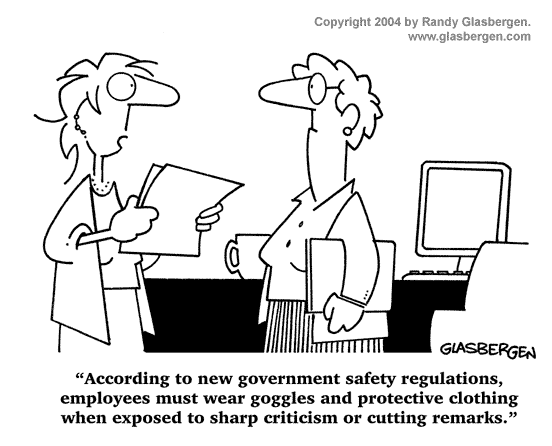 